/In order to better serve you and meet your schedule, this form must be completed and signed. Timely delivery and trouble-free installation begin with these survey forms. Please complete this Destination Based Dispatching form in addition to the iControl form. Non-response to a question is interpreted as meaning that the item does not apply.Please see our Destination Based Dispatching CatalogWe provide a brief description of our destination dispatching fixtures here to aid in making selections. For complete fixture descriptions, dimensions, and mounting information please ask for a copy of our catalog or download one from the MCE website at www.nidec-mce.com.Help us define your systemIn order to properly design your system, we need to know how many, and which floors will use destination dispatching, the location of elevators and input devices on those floors, and which fixtures you want to use. This form is designed to collect that information. New York City Jobs:As of May 2023, the NYC Building Code Chapter 11 Accessibility Requirements states all DIDs must have either a Step Scanner provision or numeric keypad input. MCE 7” (M73 page 13) and 10” (M14c page 9) Applied Mount with Step Scanner and CE (K1 and K2 page 16) with keypad are compliant with this requirement. Security OverviewSecurity interfaces on Destination Dispatch jobs are different from the standard dry contact interfaces most installers are used to. The card readers normally inside the COP are placed next to each DID touch screen in the hallway. A relay type interface would require too many wires. Instead, DD jobs use a network interface to pass the card reader information to the access control company.Security Type	No Security Required	Limited Discrete Security 	Source Lockout Inputs – Single input into group per DID. If input is not active, then calls cannot be made from that DID. There is no way to control where the passenger goes, just if they can use the elevators. Every passenger will need an access card to use elevators (no guests or public floors from the secured source floors). This is normally needed for public floors such as unmanned lobby or parking floor in buildings that do not have standard security interfaces.	Destination Lockout Inputs – Single input per destination floor that when activated, will not allow any calls to that floor. Used for single tenant floor buildings when tenant wants to close down floors after they leave for the day. This option is simply a connection point for a hardware panel with keyed lockouts per floor.	Access Control Network Interface (Standard Card Reader Security)MCE supports the following access control systems for office buildings. Selecting an access control manufacturer that is not in this list may mean extra costs to develop an interface from MCE and the Access Control Company. Please consult with your salesperson if your security company is not listed.Direct IntegrationIntegration through BraXos Steward Platform (BraXos must be contracted through building or security company):  Honeywell ProWatch	  S2 Security NetBox  Siemens SiPass	  Hotel system such as Assa Abloy (Ving) or Kaba (SafLok) Note:	For additional information regarding Security Interface Requirements, refer to Sales Reference document P/N 42-SR-0016.Card Reader TypeMCE can save hours of wiring by integrating the cardswipe into our data communications. This is only available with the HID 5127MINI reader and for the access control companies that support it.  MCE provided and premounted card readers:      *  HID 5127 MINI (BluB0x & BraXos Only)  HID 6005 (Connects via Wiegand to Access company equipment)  HID R10/RP10 (Connects via Wiegand to Access company equipment)  HID SIGNO 20 (Connects via Wiegand to Access company equipment)  ICT PRX-TSEC-MINI-DF-B (Connects via Wiegand to Access company equipment)  ICT PRX-TSEC-MINI-BT-B (Bluetooth, connects via Wiegand to Access company equipment)  Separate customer provided and mounted card readers:  Card reader mounted NEXT to DID Note: MCE can only mount readers provided by MCE. Turnstiles	MCE provides an LCD screen and speaker that can be mounted at a turnstile to allow automatic call assignment while passing through the gate. Please make sure to select an Access Control Company on previous page.  Global Turnstile: Select if turnstile will access multiple elevator banks. (Only available for BluBox, BraXos, and Kastle.)Custom Graphics	MCE offers the ability for the building to provide a custom background image on the DID Kiosk. 
Image requirements:10”:  1024 x 768 pixels	7”:  480 x 800 pixelsNote:	For additional information regarding DID Screen Graphics, refer to Sales Reference document 
P/N 42-SR-0019.Note:	Any Additional features (switches, indicators, engravings, etc.) must be external to the DID Kiosk and are not provided by MCE.Floors in your Building – Planning FormThis form provides space to enter data for 8 cars, 54 floors, and 5 floor plans. If additional space is needed, please make copies of the form. Following are instructions for filling out the form. Also refer to the “Example Form,” “Example Floor Plans” and supporting Tables on the following page.Under “Cars and Openings,” enter the “Labels” for the cars in this group, e.g., 1, 2, 3 or A, B, C, etc.Under “Voice Annunciator Message,” indicate the voice announcement to be used for each floor, e.g., 1st floor, floor 1, lobby floor, etc.Under “Floor Label,” indicate the floor label to be displayed on in-car fixtures (3 characters maximum).Under “Cars and Openings,” place an X in the boxes to indicate the openings for each car for each floor they serve.Under “DID Fixtures Type,” indicate the type of fixtures to be used (specified by the letter/number next to the fixtures listed below), and the quantity of fixtures to be used at each floor.Under “Other Fixtures Type,” indicate the type of fixtures to be used (specified by the letter/number next to the fixtures listed below), and the quantity of fixtures to be used at each floor.Under “Floor Plan,” indicate the number of the floor plan that illustrates the orientation of the cars, turnstiles (if applicable) and all destination fixtures on each floor.Use the “Floor Plan” templates on page 6 to create the diagrams of the cars and location of the fixtures used by this group.Example Form:Example Floor Plans: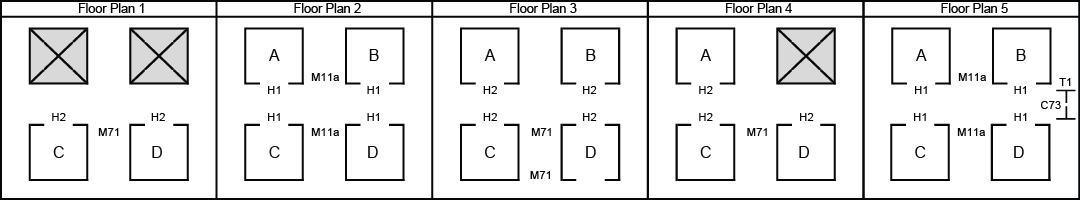 Destination Input Fixtures: DID fixtures include the following (Specify “Type” by the numbers in these lists):NOTE: Mt = Mount; RF = Retrofit; NC = New Construction; CR = Card ReaderFixture Mount Fixtures M11, M12, M16, M17, and M71 meet California’s requirement of white text on black background on the ADA button. *Do not use 5127 Card Reader with these configurationsOther Hall Fixtures: Destination / Annunciators Door Jamb Fixtures		Turnstile Fixtures		What fixtures are available?The fixtures that we offer include Destination Input Devices (DIDs), Per-Car Hall Fixtures, and In-Car Fixtures. MCE Destination Input DevicesMCE’s destination entry touch screen fixtures are wall or kiosk mounted fixtures. Both the 10” and 7” models use capacitive multi-touch technology, similar to cell phones, with impact resistant glass, for long lasting and durable fixtures. Both models provide a physical, Braille selection switch in compliance with ADA requirements. Screen visual elements – background, control appearance 
and messaging – may be customized if desired. *Included in base price**Black ADA button provided for both white and black fixtures*Included in base price **Black ADA button provided for both white and black fixtures	*Included in base price*Included in base price Dimensions are intended for layout approximation only. Construction drawings are provided with equipment.	*Included in base pricePer-Car Hall FixturesPer-Car Hall Fixtures identify the car, display the floors it is traveling to, and provide an identifying tone or message. We provide four options: a 5.7-inch LCD “combo” fixture with an 8-ohm speaker.	*Included in base priceIn-Car FixturesIn-Car fixtures include a 4.3-inch LCD destination/arrival display or a vertical destination indicator. The LCD has an 8-ohm speaker output. It is highly recommended to have a pair of one of these fixture types per car along with a single speaker.	*Included in base priceSite & Contact InformationSite & Contact InformationSite & Contact InformationSite & Contact InformationSite & Contact InformationDate:           Number of cars:      Number of cars:      Number of cars:      Number of cars:      Job name and address: (26 characters maximum per line)     	__________________________________________Job name and address: (26 characters maximum per line)     	__________________________________________Job name and address: (26 characters maximum per line)     	__________________________________________Job name and address: (26 characters maximum per line)     	__________________________________________Job name and address: (26 characters maximum per line)     	__________________________________________Owner RepresentativeOwner RepresentativeOwner RepresentativeOwner RepresentativeOwner RepresentativePrint Name:      Print Name:      Print Name:      Print Name:      Title:      Signature:      Signature:      Signature:      Signature:      Signature:      Business phone:      Business phone:      Business phone:      Cell phone:      Cell phone:      Email:      Email:      Email:      Email:      Email:      Company name and address:Company name and address:Company name and address:Company name and address:Company name and address:Job Location (city* and state):       Job Location (city* and state):       Job Location (city* and state):       Job Location (city* and state):       Job Location (city* and state):       Project Type:       New construction          ModernizationProject Type:       New construction          ModernizationProject Type:       New construction          ModernizationProject Type:       New construction          ModernizationProject Type:       New construction          ModernizationMCE to complete shaded areaMCE to complete shaded areaMCE to complete shaded areaMCE to complete shaded areaMCE to complete shaded areaContract Date:      Contract Date:      Contract Date:      Contract Date:      Contract Date:      Customer Job #:      Customer Job #:      Customer Job #:      PO#:      PO#:      Controller/Job Reference #       Controller/Job Reference #       Controller/Job Reference #       Controller/Job Reference #       Controller/Job Reference #       *For jobs located in NYC, see note below.Contractor Information ( Check if same as above)*For jobs located in NYC, see note below.Contractor Information ( Check if same as above)*For jobs located in NYC, see note below.Contractor Information ( Check if same as above)*For jobs located in NYC, see note below.Contractor Information ( Check if same as above)*For jobs located in NYC, see note below.Contractor Information ( Check if same as above)Contact:      Contact:      Contact:      Contact:      Contact:      Phone:      Phone:      Fax:      Fax:      Fax:      Email:      Email:      Email:      Email:      Email:      Company name and address:Company name and address:Company name and address:Company name and address:Company name and address:Consultant Info: ( Check if same as contractor)Business Name:      Contact Name:      Business Phone:       Cell Phone:      Email:      Address:      Per state tax laws, it is critical that MCE receive exemption or resale certificates prior to the material being shipped and billed. If the job is tax-exempt, send the exemption certificate with this form. If you are a resale customer and have a resale certificate, please make sure that the MCE accounting department has a copy on file.Form completed by: ( Check if same as contractor)Form completed by: ( Check if same as contractor)Name:      Name:      Business Phone:       Business Phone:       Cell Phone:      Cell Phone:      Email:       Email:       Signature:      Signature:      Critical Dates / InformationCritical Dates / InformationDBD Fixture Delivery Date      DBD Fixture Delivery Date      DBD Transition Date      DBD Transition Date      Language:  English      OtherLanguage:  English      OtherShipping Information  Shipping Information  Contact:      Contact:      Phone:      Fax:      Company name and address:Company name and address:Shipping Requirement:	Advanced Notice:	 24 hours	 48 hours	Truck w/ Lift Gate:	 Yes	 NoShipping Requirement:	Advanced Notice:	 24 hours	 48 hours	Truck w/ Lift Gate:	 Yes	 No Amag Symmetry BluB0x BraXos Steward Computrols CBAS CSI DataWatch Fortek Genetec ICT IMRON Kastle Lenel OnGuard (v6.6, 7.1-7.5, 8.0) Lift Net RBH Servas SWH CCURE v2.7Floor DataFloor DataFloor DataCars and OpeningsCars and OpeningsCars and OpeningsCars and OpeningsCars and OpeningsCars and OpeningsCars and OpeningsCars and OpeningsCars and OpeningsCars and OpeningsCars and OpeningsCars and OpeningsCars and OpeningsCars and OpeningsCars and OpeningsCars and Openings DID Fixtures Type DID Fixtures Type DID Fixtures Type Other Fixtures Type Other Fixtures Type Other Fixtures TypeLndg#Voice AnnunciatorMessageFloorLabelA1A1BBCCDDM11aM71C73H1H2 FloorPlanLndg#Voice AnnunciatorMessageFloorLabelFRFRFRFRFRFRFRFRQtyQtyQtyQtyQtyQty FloorPlan53rd Floor3103442nd Floor220533LobbyL14052Parking Garage 2P22421Parking Garage 1P11021MCE Touch ScreenMCE Touch ScreenCE Touch ScreenCE Touch ScreenCE KeypadM11a  10” Surface Mt RF no CR*M17  10” Pedestal StandaloneC11  10” Surface MtC71  7” Surface MtK1  Surface Mt Flat*M11b  10” Surface Mt RF + CR*M71a  7” Surface Mt RFC12  10” Applied MtC72  7” Applied MtK2  Surface Mt AngledM11c  10” Surface Mt QR ScannerM71b  7” Surface Mt NCC13  10” FramelessC73  7” FramelessM12a  10” Surface Mt NC no CRM71c  7” Surface Mt QR ScannerM12b  10” Surface Mt NC + CRM72a  7” Applied MtM13  10” Vertical MtM72b  7” Applied Mt QR ScannerM14a  10” Applied MtM72c  7” Applied Mt Step ScannerM14b  10” Applied Mt QR ScannerM73  7” FramelessM14C  10” Applied Mt Step ScannerM15  10” Frameless no CR*M16  10” Pedestal Against WallH1  LCD Destination/ Car AnnunciatorH2  mBox/mLBox Annunciator w/Floor GongH4  Non-Serial Hall Fixture (DUPAR)                Messaging / Arrival PIH3  mFlag w/ Floor Gong	(Contractor Supplied)D1  4.3” LCD (no speaker)D5  10 Line Segmented1/2” DisplayD2  4.3” LCD (with speaker)D6  10 Line Segmented 1” DisplayT1  7” LCD T2  4.3” LCDFloor DataFloor DataFloor DataCars and OpeningsCars and OpeningsCars and OpeningsCars and OpeningsCars and OpeningsCars and OpeningsCars and OpeningsCars and OpeningsCars and OpeningsCars and OpeningsCars and OpeningsCars and OpeningsCars and OpeningsCars and OpeningsCars and OpeningsCars and OpeningsCars and Openings DID Fixtures Type DID Fixtures Type DID Fixtures Type Other Fixtures Type Other Fixtures Type Other Fixtures TypeLndg#Voice AnnunciatorMessageFloorLabel FloorPlanLndg#Voice AnnunciatorMessageFloorLabelFRFRFRFRFRFRRFRFRQty QtyQtyQtyQtyQty FloorPlan545352515049484746454443424140393837363534333231302928272625242322212019181716151413121110987654321Spares: Spares: Spares: Spares: Spares: Spares: Spares: Spares: Spares: Spares: Spares: Spares: Spares: Spares: Spares: Spares: Spares: Spares: Spares: Spares: Door Jamb Fixtures   Type:           Qty:            Spares:          Total:      Door Jamb Fixtures   Type:           Qty:            Spares:          Total:      Door Jamb Fixtures   Type:           Qty:            Spares:          Total:      Door Jamb Fixtures   Type:           Qty:            Spares:          Total:      Door Jamb Fixtures   Type:           Qty:            Spares:          Total:      Door Jamb Fixtures   Type:           Qty:            Spares:          Total:      Door Jamb Fixtures   Type:           Qty:            Spares:          Total:      Door Jamb Fixtures   Type:           Qty:            Spares:          Total:      Door Jamb Fixtures   Type:           Qty:            Spares:          Total:      Door Jamb Fixtures   Type:           Qty:            Spares:          Total:      Door Jamb Fixtures   Type:           Qty:            Spares:          Total:      Door Jamb Fixtures   Type:           Qty:            Spares:          Total:      Door Jamb Fixtures   Type:           Qty:            Spares:          Total:      Door Jamb Fixtures   Type:           Qty:            Spares:          Total:      Door Jamb Fixtures   Type:           Qty:            Spares:          Total:      		Totals:		Totals:		Totals:		Totals:		Totals:Use the grids below to illustrate the layout of the building’s elevators and DBD fixtures. Use the fixture letter/numbers from page 4 to indicate the location of the fixtures.Indicate approximate distance from each DID to each elevator.Note: If additional space is needed, pleased make copies of this form.Example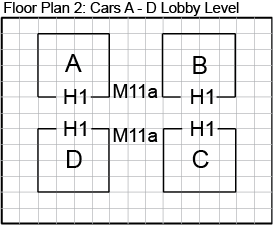 Floor Plan 1      Floor Plan 2      Floor Plan 3      Floor Plan 4      MCE Destination Input (DID) FixturesMCE Destination Input (DID) FixturesMCE Destination Input (DID) FixturesM11a  10” Surface Mount Retrofit, No Card Reader                                                                                        California CompliantM11a  10” Surface Mount Retrofit, No Card Reader                                                                                        California CompliantM11a  10” Surface Mount Retrofit, No Card Reader                                                                                        California Compliant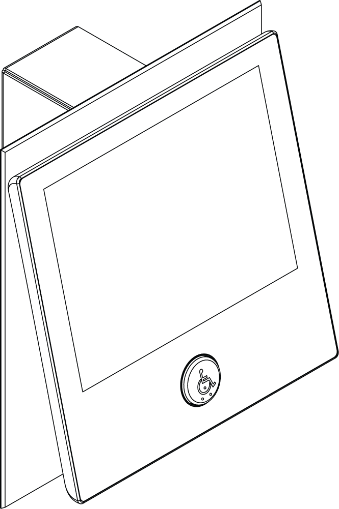 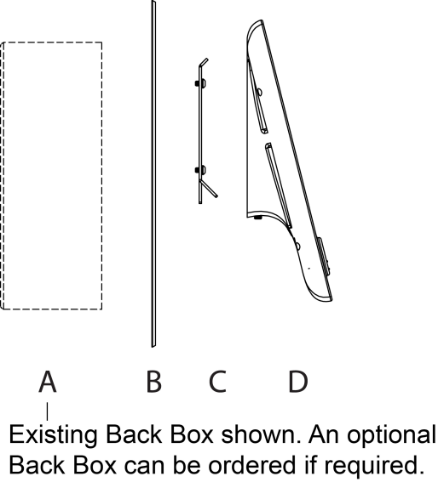 Existing Back Box shown. An optional Back Box can be ordered if required.A: Optional Back Box 	Qty      	(3” W x 9 ¼” H x 3 ½” D)B: Wall/Back Plate, (included, 1 per fixture)Color / Finish:	 Stainless #4*	 Stainless #8	 Muntz #4	 Muntz #8	 Black		 White	C: Mounting Bracket (included 1 per fixture)D: DID Fixture - Glass & Enclosure: Black	Qty       White**	Qty      M11b  10” Surface Mount Retrofit, With Card Reader (except 5127 Card Reader)                                       California CompliantM11b  10” Surface Mount Retrofit, With Card Reader (except 5127 Card Reader)                                       California CompliantM11b  10” Surface Mount Retrofit, With Card Reader (except 5127 Card Reader)                                       California Compliant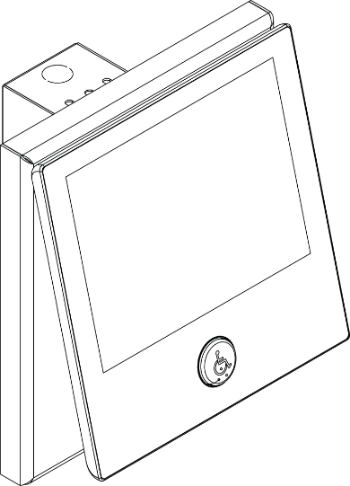 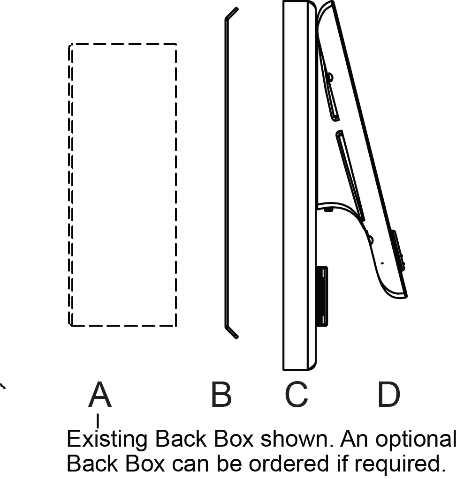 Existing Back Box shown. An optional Back Box can be ordered if required.A: Optional Back Box 	Qty      
	(3” W x 9 ¼” H x 3 ½” D)B: Mounting Bracket (included, 1 per fixture)C: Fixture base1	Color / Finish:	 Stainless #4*	 Muntz #4	 Black	 White	1Size based on security card reader selected D: DID Fixture - Glass & Enclosure Black	Qty       White**	Qty      M11c  10” Surface Mount QR Scanner                                                                                                               California CompliantM11c  10” Surface Mount QR Scanner                                                                                                               California CompliantM11c  10” Surface Mount QR Scanner                                                                                                               California Compliant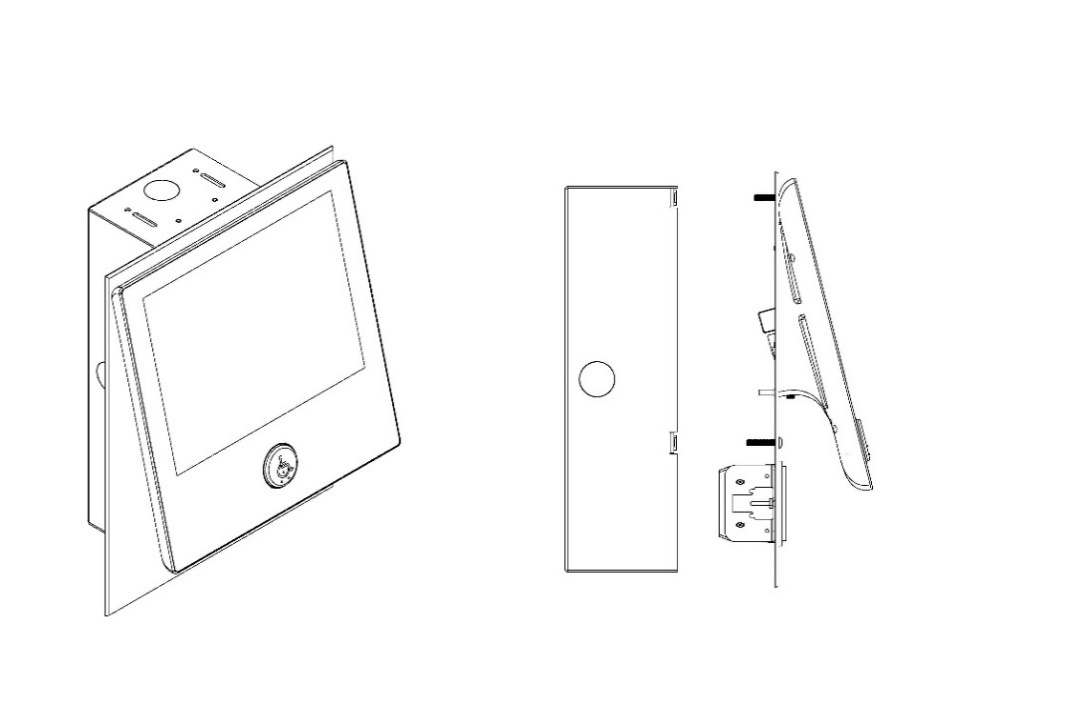 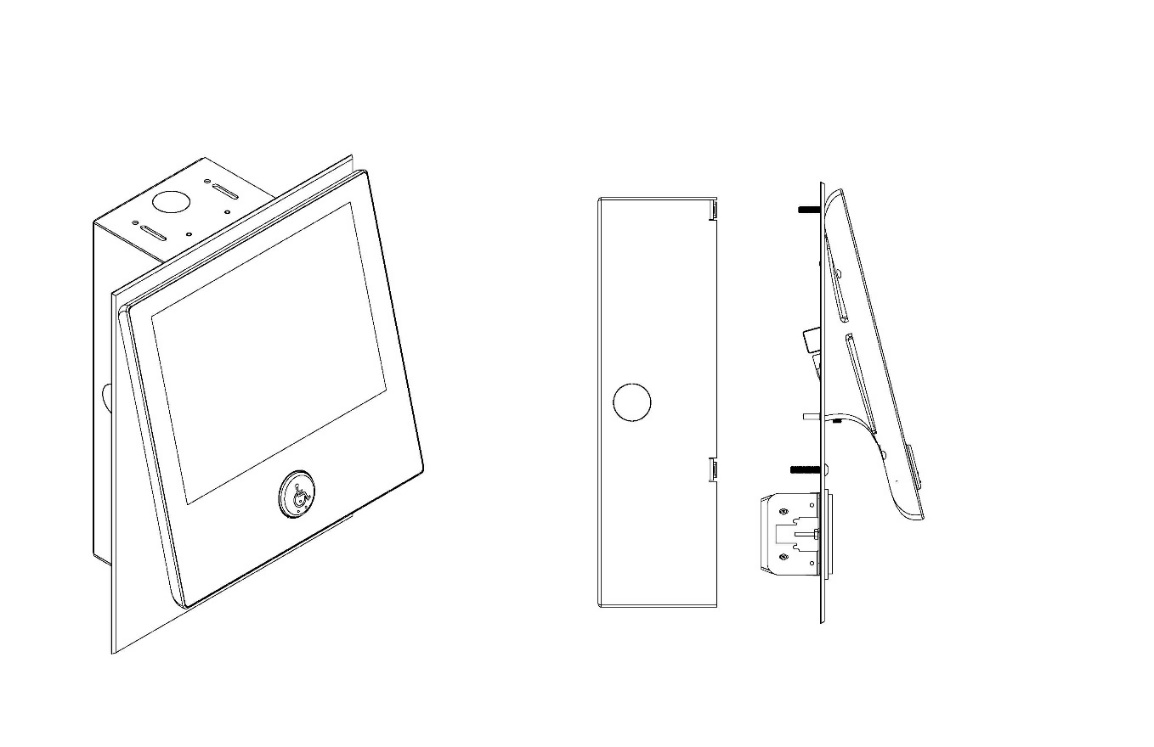 A: Back Box (included, 1 per fixture) B: QR Scanner (included, 1 per fixture) C: Wall/Back Plate Color / Finish: 	 Stainless #4*	 Stainless #8	 Muntz #4	 Muntz #8	 Black	 White**D: DID Fixture - Glass & Enclosure	 Black 		Qty      	 White 		Qty      MCE Destination Input (DID) Fixtures (continued) MCE Destination Input (DID) Fixtures (continued) MCE Destination Input (DID) Fixtures (continued) M12a  10” Surface Mount New Construction, No Card Reader                                                                      California CompliantM12a  10” Surface Mount New Construction, No Card Reader                                                                      California CompliantM12a  10” Surface Mount New Construction, No Card Reader                                                                      California Compliant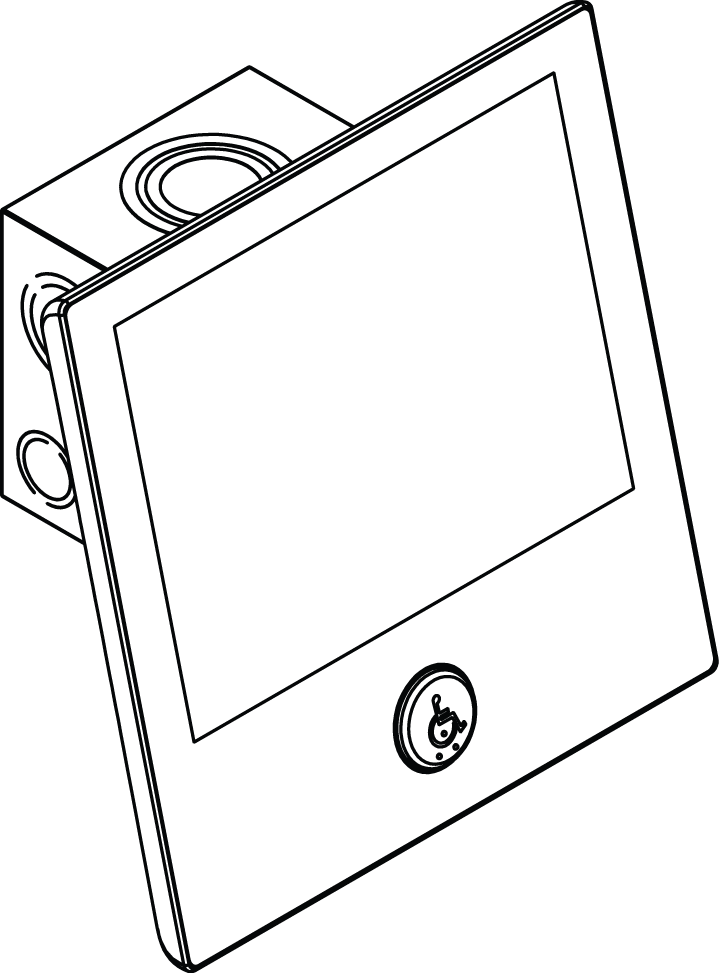 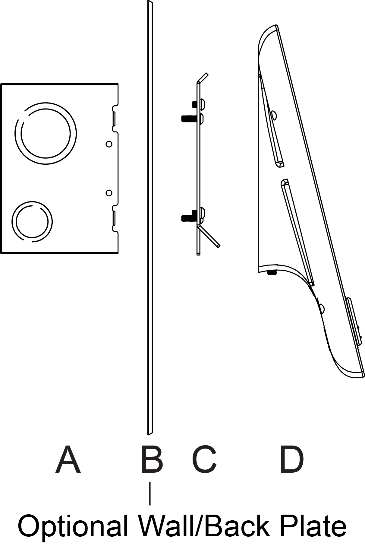 Optional Wall/Back PlateA: Back Box (included, 1 per fixture)     (4 11/16” W x 4 11/16” H x 3 1/4” D)B: Optional Wall/Back Plate	Qty      Color / Finish:	 Stainless #4*	 Stainless #8	 Muntz #4	 Muntz #8	 Black		 White	C: Mounting Bracket (included, 1 per fixture)D: DID Fixture - Glass & Enclosure: Black	Qty       White**                              Qty      M12b  10” Surface Mount New Construction, With Card Reader                                                                   California CompliantM12b  10” Surface Mount New Construction, With Card Reader                                                                   California CompliantM12b  10” Surface Mount New Construction, With Card Reader                                                                   California Compliant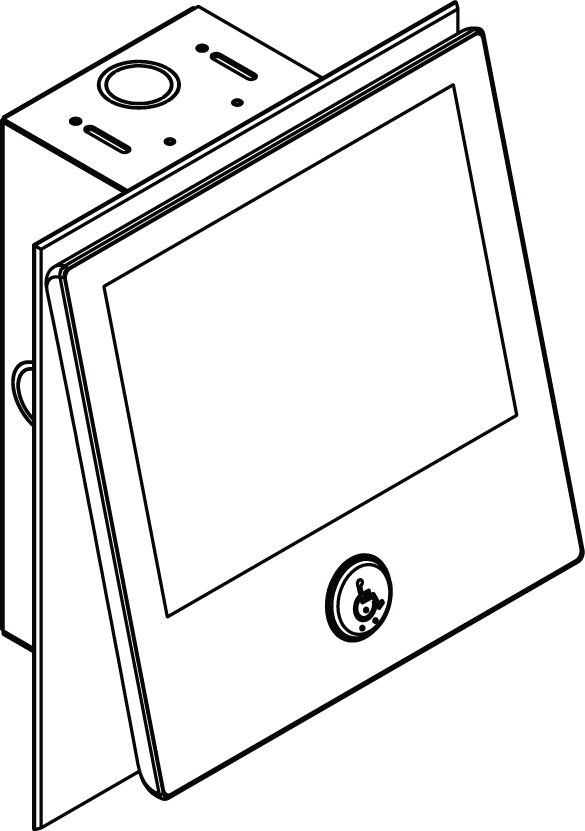 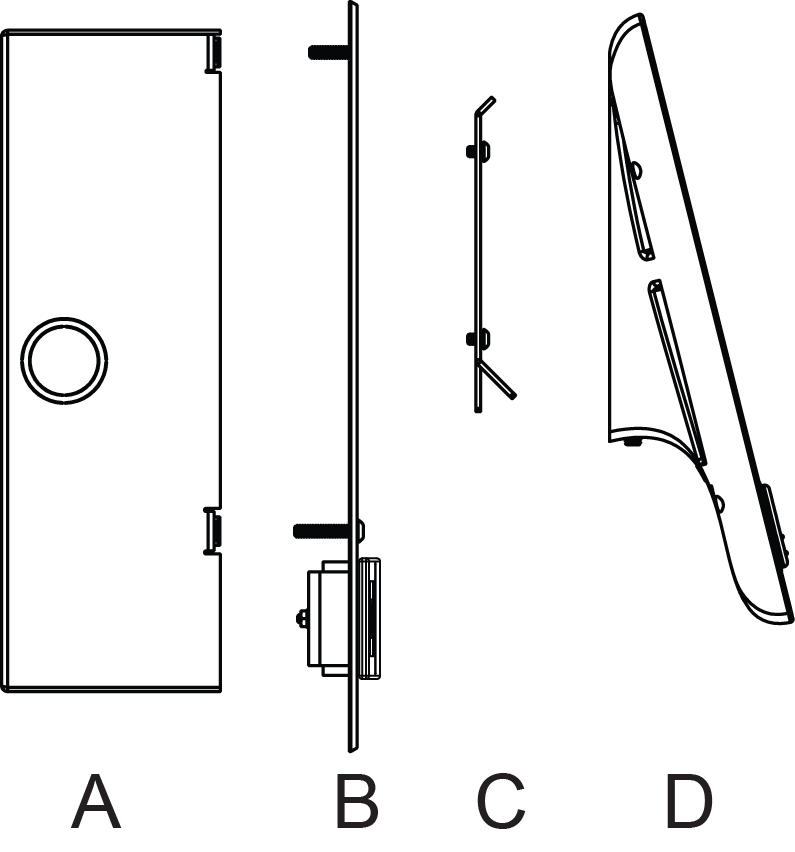 A: Back Box (included, 1 per fixture) 1
	1Size based on security card reader selected B: Wall/Back Plate (included, 1 per fixture)Wall/Back Plate Color / Finish:	 Stainless #4*	 Stainless #8	 Muntz #4	 Muntz #8	 Black		 White	C: Mounting Bracket (included, 1 per fixture)D: DID Fixture - Glass & Enclosure: Black	Qty       White**	Qty      M13  10” Vertical Mount, No Card ReaderM13  10” Vertical Mount, No Card ReaderM13  10” Vertical Mount, No Card Reader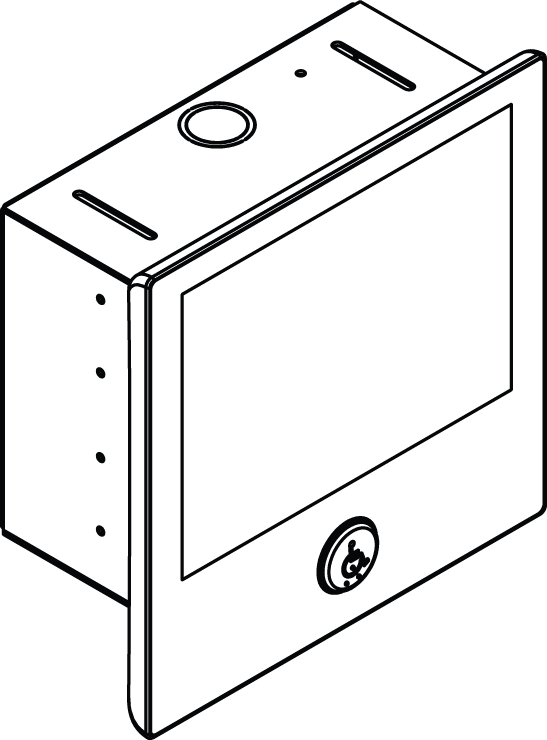 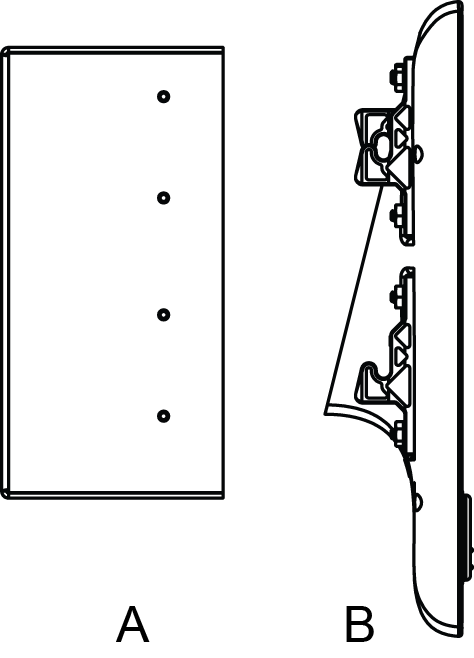 A: Back Box (included, 1 per fixture) 
	(9” W x 7.12” H x 31/2” D)B: DID Fixture - Glass & Enclosure: Black	Qty       White**	Qty      Note: Integrated security card reader not available for this model.MCE Destination Input (DID) Fixtures (continued)MCE Destination Input (DID) Fixtures (continued)MCE Destination Input (DID) Fixtures (continued)M14a  10” Applied Mount, Card Reader OptionalM14a  10” Applied Mount, Card Reader OptionalM14a  10” Applied Mount, Card Reader Optional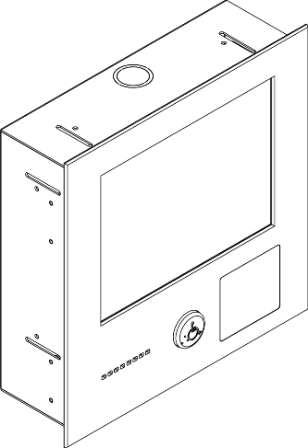 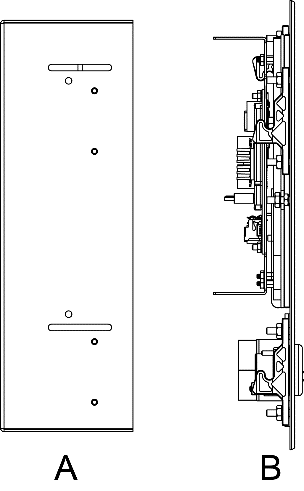 A: Back Box (included, 1 per fixture)1
	1Size based on security card reader selected B: 10” Applied Mount Fixture	Qty      Faceplate & ADA Button** Color / Finish: 	 Stainless #4*	 Stainless #8	 Muntz #4	 Muntz #8	 Black	 White**M14b  10” Applied Mount QR ScannerM14b  10” Applied Mount QR ScannerM14b  10” Applied Mount QR Scanner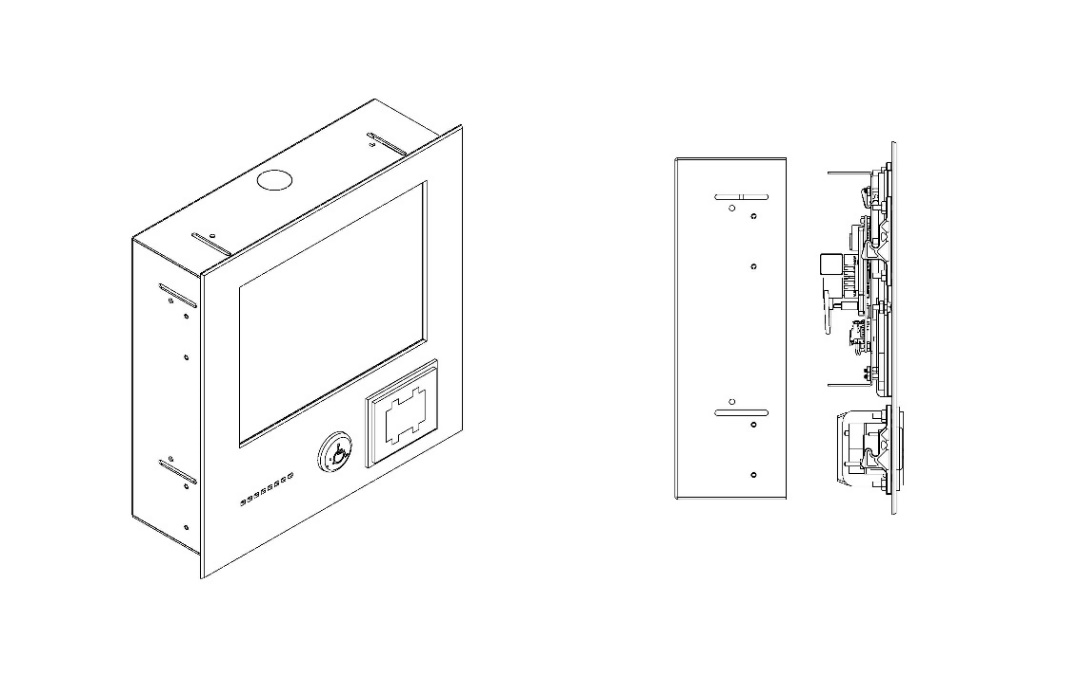 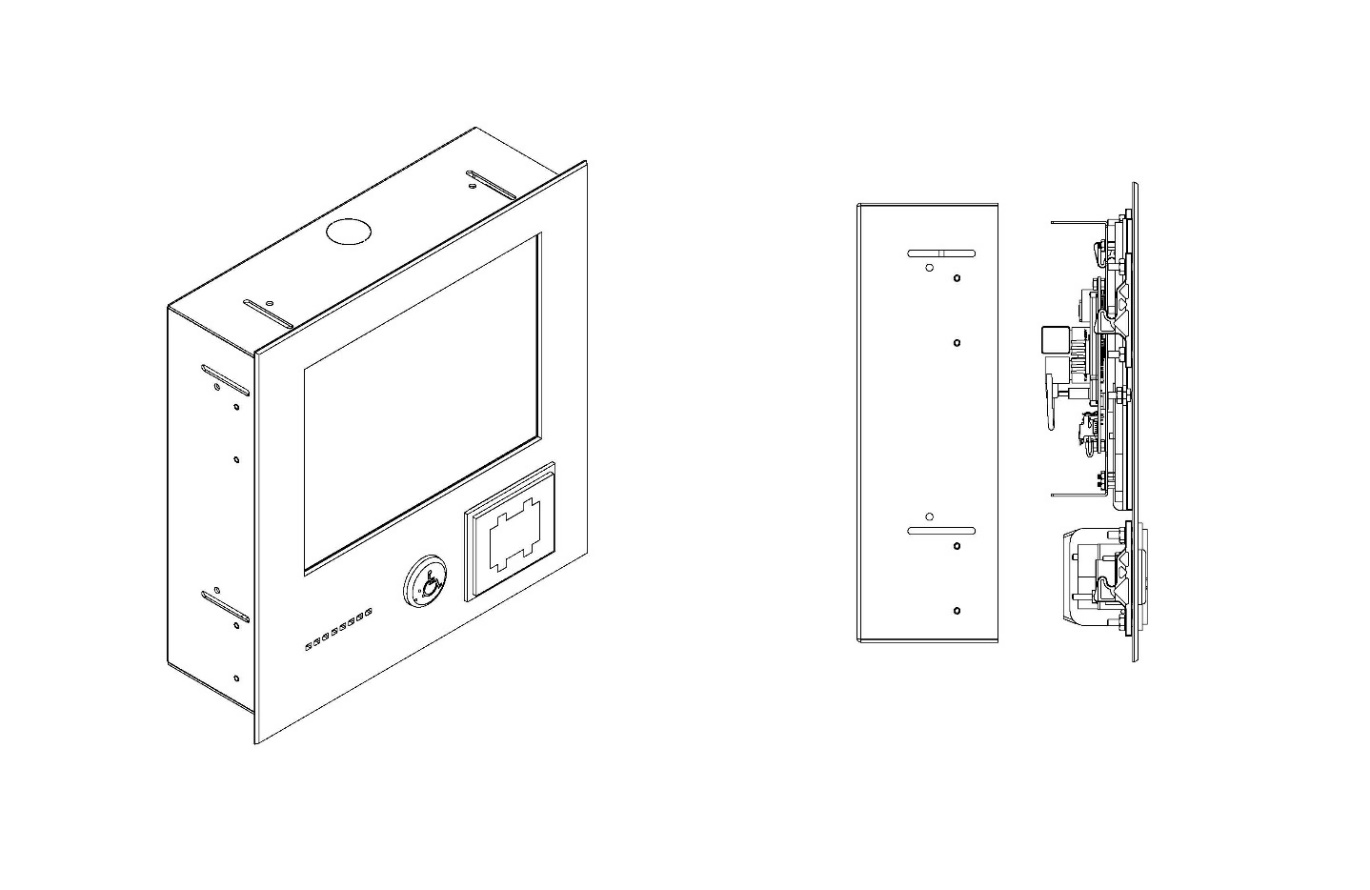 A: Back Box (included, 1 per fixture) B: 10” Applied Mount Fixture	Qty      Faceplate & ADA Button** Color / Finish: 	 Stainless #4*	 Stainless #8	 Muntz #4	 Muntz #8	 Black	 White**C: QR ScannerM14c  10” Applied Mount with Step Scanner, Card Reader Optional  [NYC Building Code, Chapter 11 Compliant]M14c  10” Applied Mount with Step Scanner, Card Reader Optional  [NYC Building Code, Chapter 11 Compliant]M14c  10” Applied Mount with Step Scanner, Card Reader Optional  [NYC Building Code, Chapter 11 Compliant]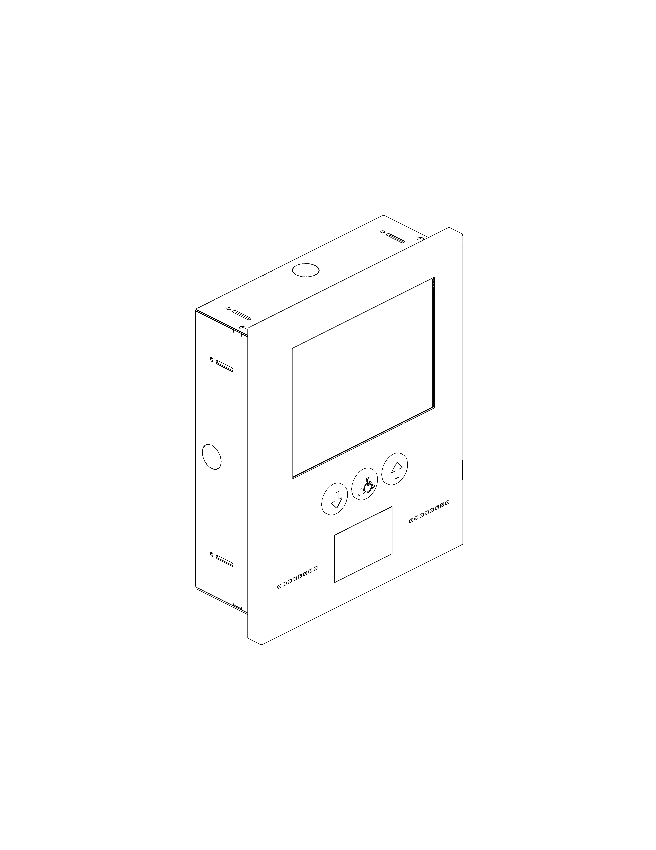 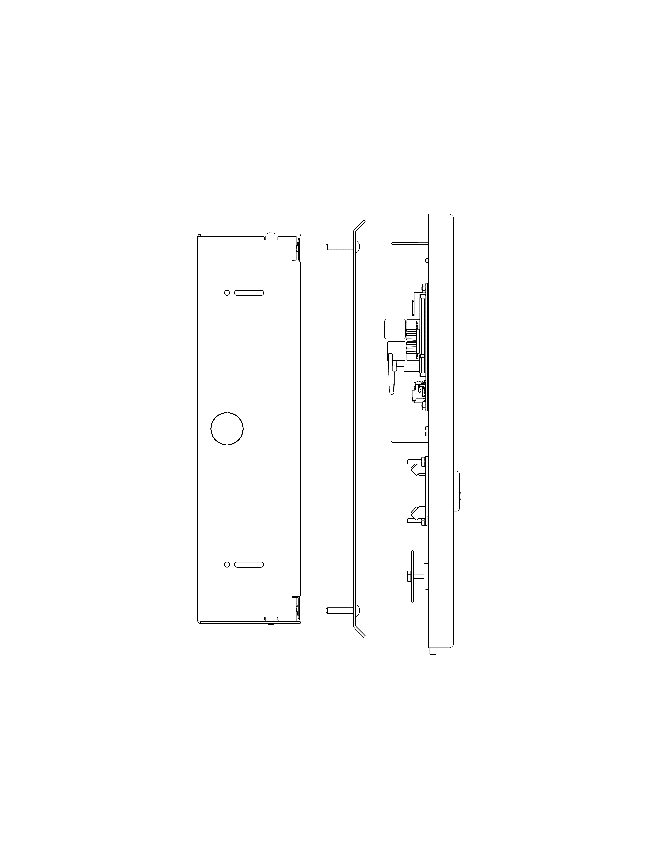 A: Back Box1 (included, 1 per fixture)B: Mounting Bracket (included, 1 per fixture)C: 10” Applied Mount Fixture1                    Qty      	Fixture & ADA Button** Color / Finish:	 Stainless #4*	 Muntz #4	 Black2	 White21Size based on whether security card reader is selected.2Stainless #4 buttons provided for both white and black fixtures.MCE Destination Input (DID) Fixtures (continued)MCE Destination Input (DID) Fixtures (continued)MCE Destination Input (DID) Fixtures (continued)M15  10” Frameless, No Card ReaderM15  10” Frameless, No Card ReaderM15  10” Frameless, No Card Reader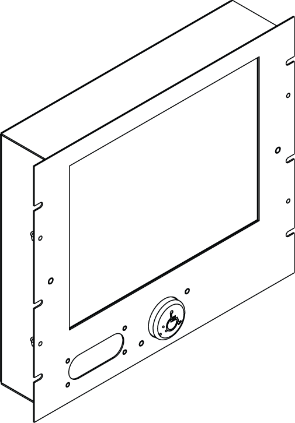 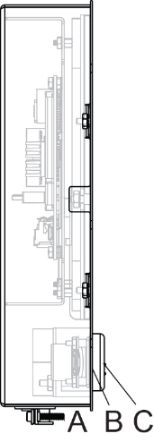 A: 10” Frameless Fixture 	Qty      B: Speaker (included, 1 per fixture)C: ADA Button (included, 1 per fixture)Color / Finish: 	 Stainless #4*	 Muntz #4Customer supplied Faceplate.Note: Integrated security card reader not available for this model.M16  10” Pedestal, Against the Wall, Card Reader Optional (except 5127 Card Reader)                             California CompliantM16  10” Pedestal, Against the Wall, Card Reader Optional (except 5127 Card Reader)                             California CompliantM16  10” Pedestal, Against the Wall, Card Reader Optional (except 5127 Card Reader)                             California Compliant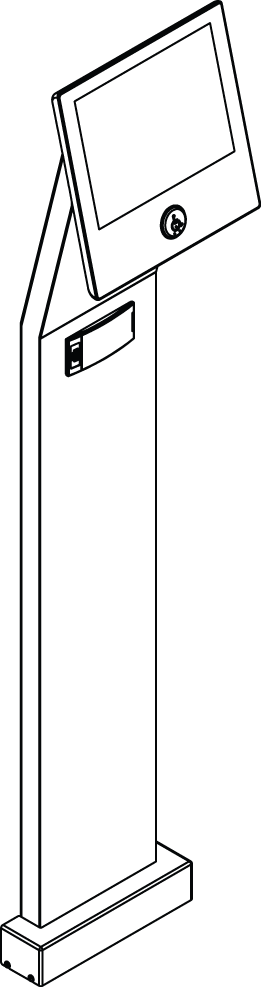 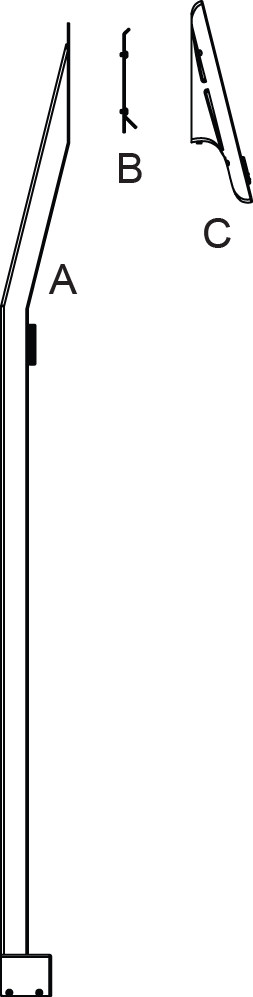 A: Pedestal Stand (included, 1 per fixture) 
	(10” W x 47” H x 6-1/4” D)Color/finish:	 Stainless #4*	 Black	 WhiteB: Mounting Bracket (included, 1 per fixture):C: DID Fixture - Glass & Enclosure: Black	Qty       White**	Qty      MCE Destination Input (DID) Fixtures (continued)MCE Destination Input (DID) Fixtures (continued)MCE Destination Input (DID) Fixtures (continued)M17  10” Pedestal, Standalone, Card Reader Optional (except 5127 Card Reader)                                      California CompliantM17  10” Pedestal, Standalone, Card Reader Optional (except 5127 Card Reader)                                      California CompliantM17  10” Pedestal, Standalone, Card Reader Optional (except 5127 Card Reader)                                      California Compliant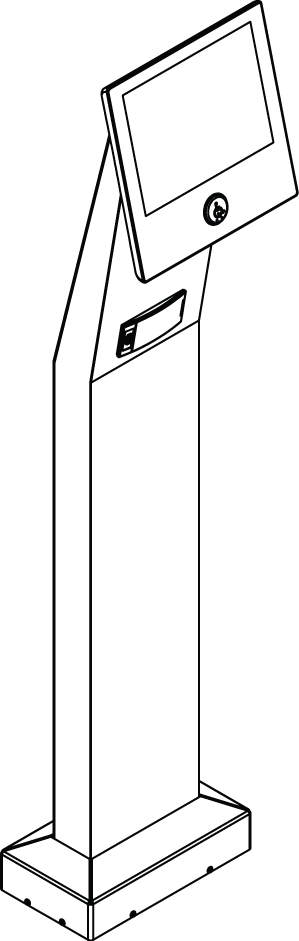 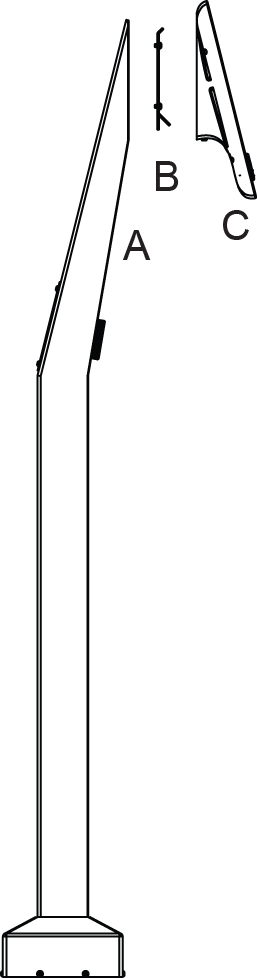 A: Pedestal Stand (included, 1 per fixture) 
	(10-1/2” W x 47” H x 9-1/8” D)Color/finish:	 Stainless #4*		 Black	 WhiteB: Mounting Bracket (included, 1 per fixture):C: DID Fixture - Glass & Enclosure: Black	Qty       White**	Qty      M71a  7” Surface Mount Retrofit, Card Reader Optional (except 5127 Card Reader)                                  California CompliantM71a  7” Surface Mount Retrofit, Card Reader Optional (except 5127 Card Reader)                                  California CompliantM71a  7” Surface Mount Retrofit, Card Reader Optional (except 5127 Card Reader)                                  California Compliant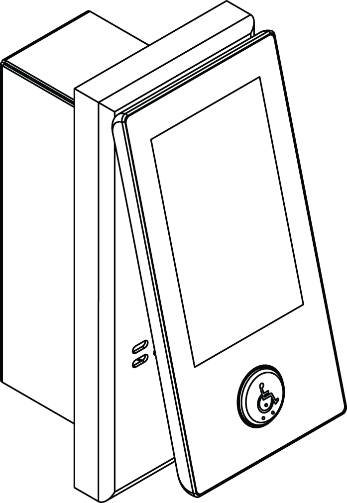 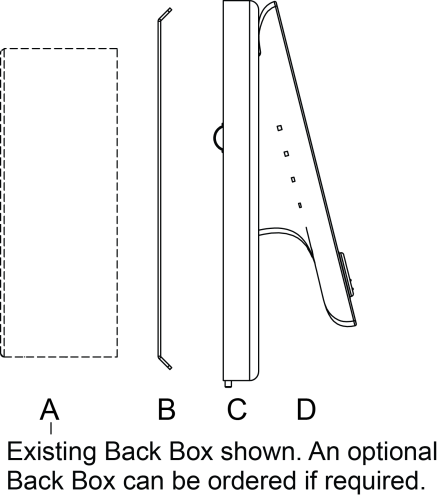 Existing Back Box shown. An optional Back Box can be ordered if required.A: Optional Back Box 	Qty      
	(3” W x 9 ¼” H x 3 ½” D)B: Mounting Bracket (included, 1 per fixture)C: Fixture Base1 	Color / Finish:	 Stainless #4*	 Muntz #4	 Black	 White	1Size based on security card reader selected D: DID Fixture - Glass & Enclosure: Black	Qty       White**	Qty      M71b  7” Surface Mount New Construction, Card Reader Optional                                                              California CompliantM71b  7” Surface Mount New Construction, Card Reader Optional                                                              California CompliantM71b  7” Surface Mount New Construction, Card Reader Optional                                                              California Compliant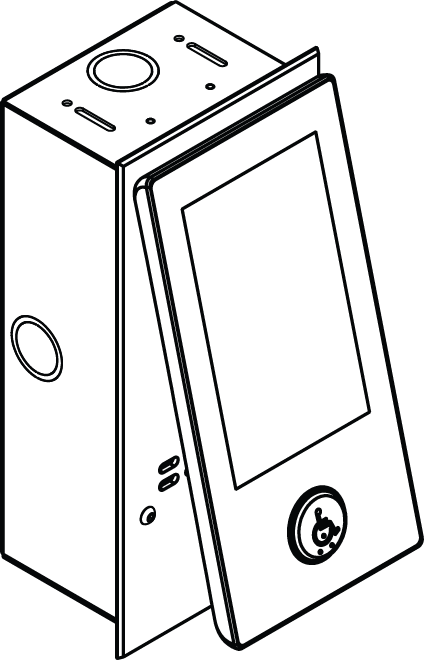 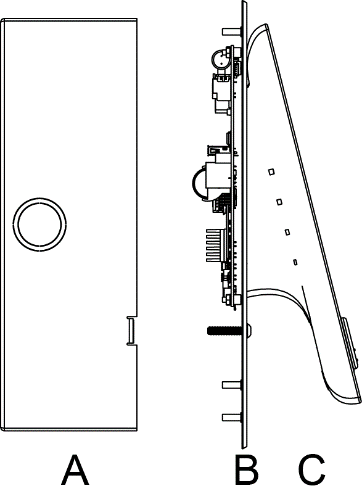 A: Back Box (included, 1 per fixture)1
	1Size based on security card reader selected B: Wall/Back Plate (included, 1 per fixture):Color / Finish:	 Stainless #4*	 Stainless #8	 Muntz #4	 Muntz #8	 Black		 White	C: DID Fixture - Glass & Enclosure: Black	Qty       White**	Qty      MCE Destination Input (DID) Fixtures (continued)MCE Destination Input (DID) Fixtures (continued)MCE Destination Input (DID) Fixtures (continued)M71c  7” Surface Mount New Construction, QR Scanner                                                                                California CompliantM71c  7” Surface Mount New Construction, QR Scanner                                                                                California CompliantM71c  7” Surface Mount New Construction, QR Scanner                                                                                California Compliant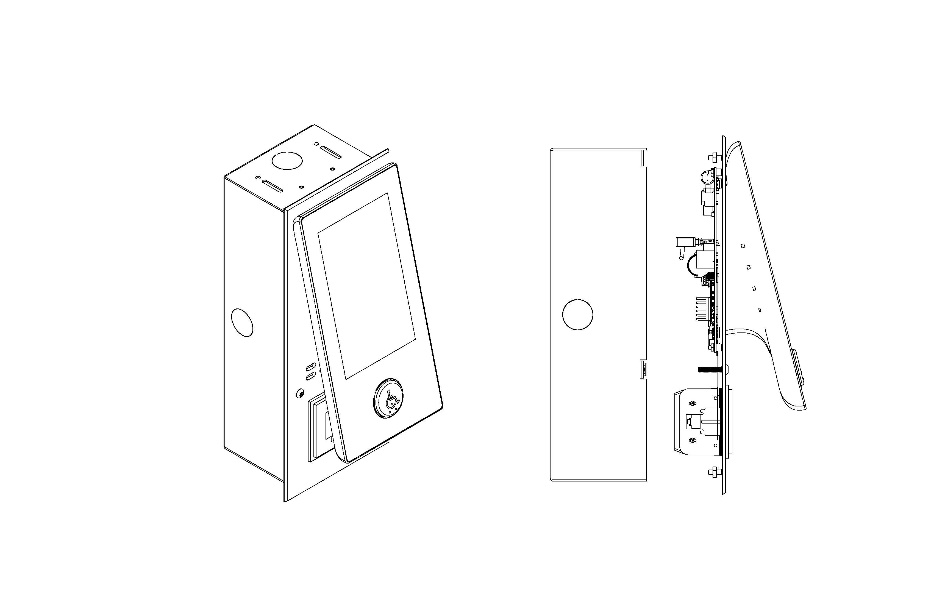 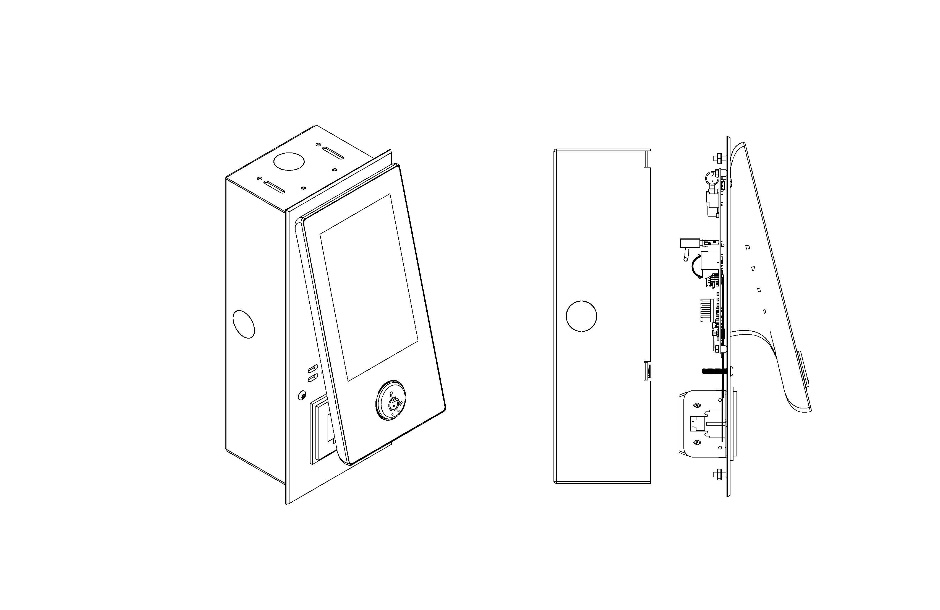 A: Back Box (included, 1 per fixture) B: QR ScannerC: Wall/Back Plate Color / Finish: 	 Stainless #4*	 Stainless #8	 Muntz #4	 Muntz #8	 Black	 White**D: DID Fixture - Glass & Enclosure:	 Black 		Qty       White** 	Qty      M72a  7” Applied Mount, Card Reader OptionalM72a  7” Applied Mount, Card Reader OptionalM72a  7” Applied Mount, Card Reader Optional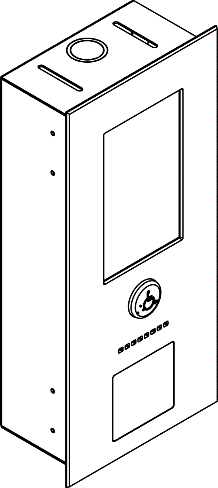 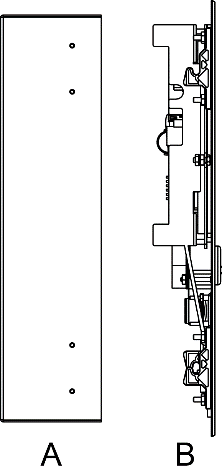 A: Back Box (included, 1 per fixture)1(6.2” W x 12 ¾” H x 3 ½” D)1Size based on card reader selected.B: DID Fixture	Qty      Faceplate & ADA Button** Color / Finish: Stainless #4* Stainless #8 Muntz #4 Muntz #8 Black White**M72b  7” Applied Mount, QR ScannerM72b  7” Applied Mount, QR ScannerM72b  7” Applied Mount, QR Scanner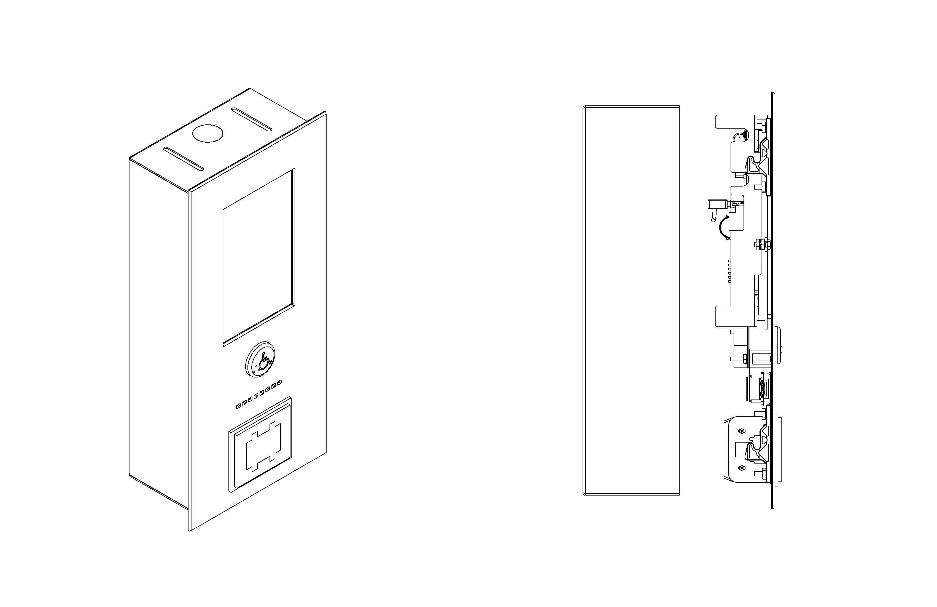 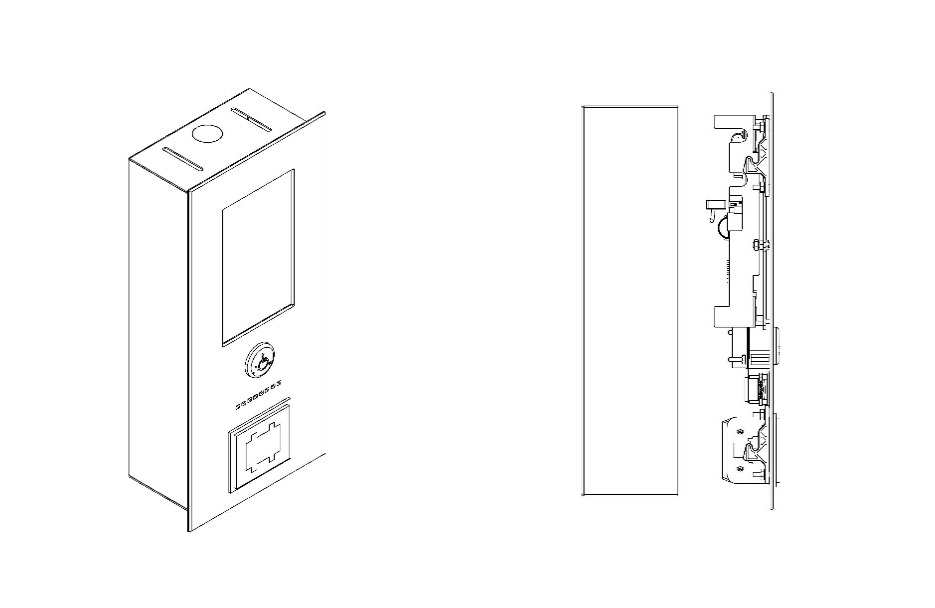 A: Back Box (included, 1 per fixture)B: 7” Applied Mount Fixture	Qty      Faceplate & ADA Button** Color / Finish: 	 Stainless #4*	 Stainless #8	 Muntz #4	 Muntz #8	 Black	 White**C: QR ScannerMCE Destination Input (DID) Fixtures (continued) MCE Destination Input (DID) Fixtures (continued) MCE Destination Input (DID) Fixtures (continued) M72c  7” Applied Mount with Step Scanner, Card Reader Optional  [NYC Building Code, Chapter 11 Compliant]M72c  7” Applied Mount with Step Scanner, Card Reader Optional  [NYC Building Code, Chapter 11 Compliant]M72c  7” Applied Mount with Step Scanner, Card Reader Optional  [NYC Building Code, Chapter 11 Compliant]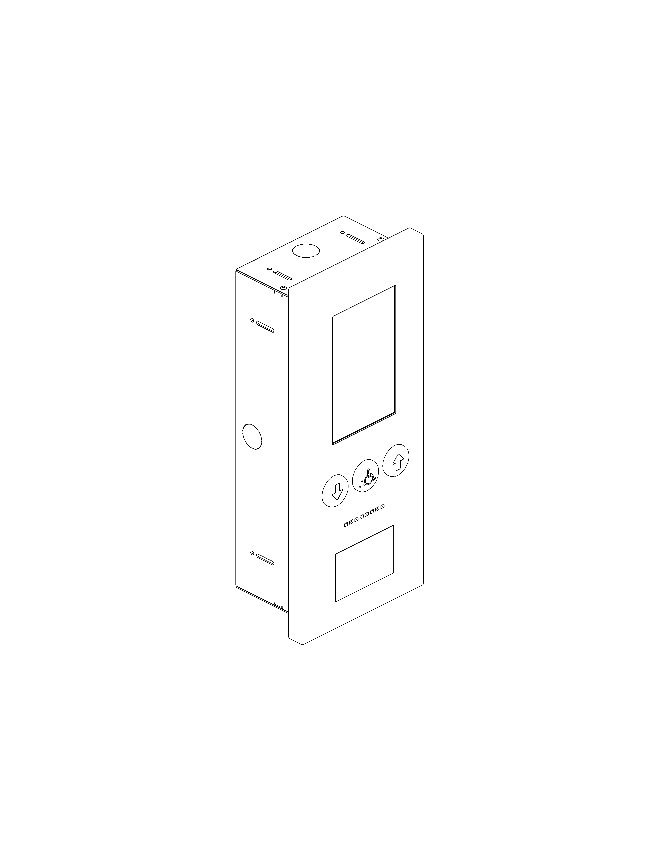 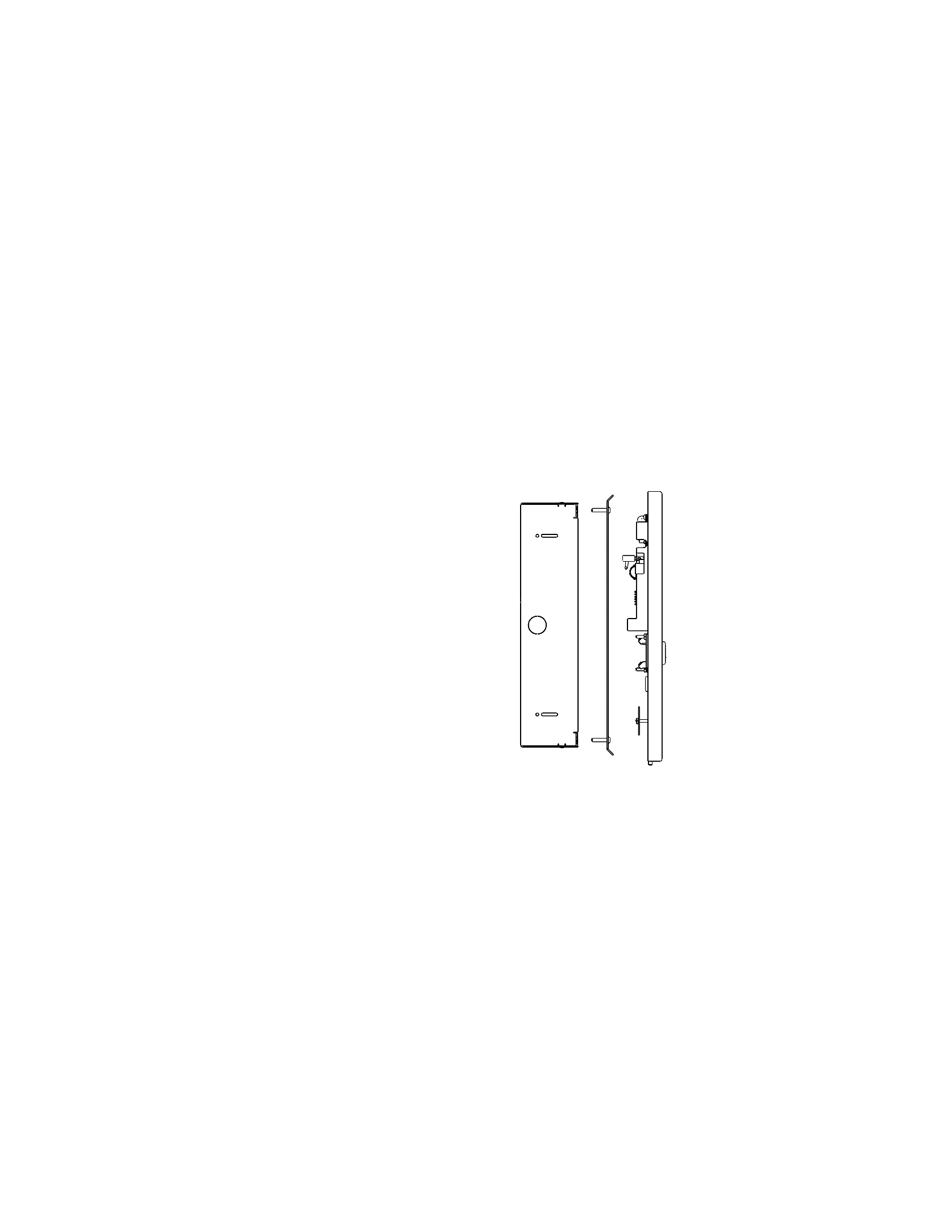 A: Back Box (included, 1 per fixture)1B: Mounting Bracket (included, 1 per fixture)C: 7” Applied Mount Fixture1	Qty     Fixture & ADA Button** Color / Finish: Stainless #4* Muntz #4 Black2 White21Size based on whether security card reader is selected.2Stainless #4 buttons provided for both white and black fixtures.M73  7” Frameless, No Card ReaderM73  7” Frameless, No Card ReaderM73  7” Frameless, No Card Reader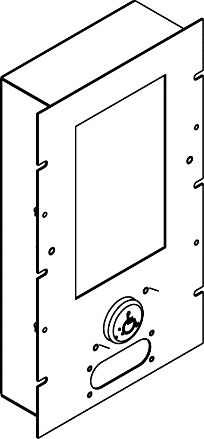 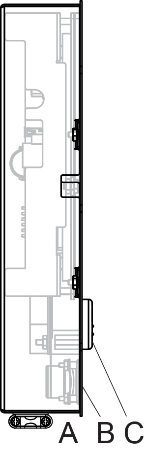 A: DID Fixture 	Qty      B: Speaker (included, 1 per fixture)C: ADA Button (included, 1 per fixture)Color / Finish:	 Stainless #4*	 Muntz #4Customer supplied Faceplate.Note: Integrated security card reader not available for this model.CE Destination Input Devices Two different touch screen sizes and a keypad are available. Display is 256 colors, single language. All can be mounted “Applied” (flat bezel with equipment mounted to the wall) or “Surface Mount” (equipment contained within the fixture metal work).CE Destination Input Devices Two different touch screen sizes and a keypad are available. Display is 256 colors, single language. All can be mounted “Applied” (flat bezel with equipment mounted to the wall) or “Surface Mount” (equipment contained within the fixture metal work).CE Destination Input Devices Two different touch screen sizes and a keypad are available. Display is 256 colors, single language. All can be mounted “Applied” (flat bezel with equipment mounted to the wall) or “Surface Mount” (equipment contained within the fixture metal work).CE Destination Input (DID) FixturesCE Destination Input (DID) FixturesCE Destination Input (DID) FixturesC11  CE 10” Touch Screen, Surface Mount, Card Reader OptionalC11  CE 10” Touch Screen, Surface Mount, Card Reader OptionalC11  CE 10” Touch Screen, Surface Mount, Card Reader Optional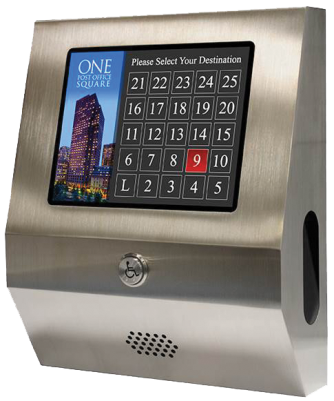 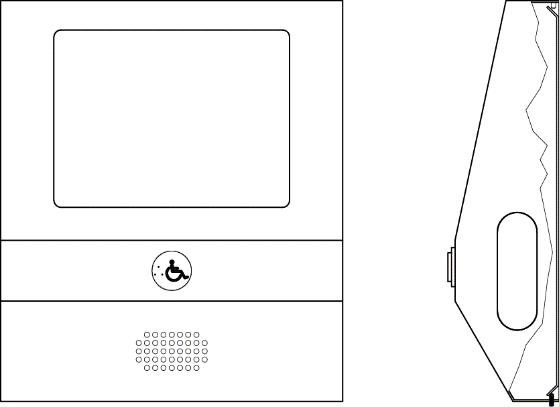 Qty :      Mounting Plate (included, 1 per fixture)Enclosure:12” W x 14” H x 3 5/8” DColor / Finish:	 Stainless #4*		 Muntz #4		 Custom (details required)Security:	 Fill Plate    Smoked PlateC12  CE 10” Touch Screen, Applied Mount, Card Reader OptionalC12  CE 10” Touch Screen, Applied Mount, Card Reader OptionalC12  CE 10” Touch Screen, Applied Mount, Card Reader Optional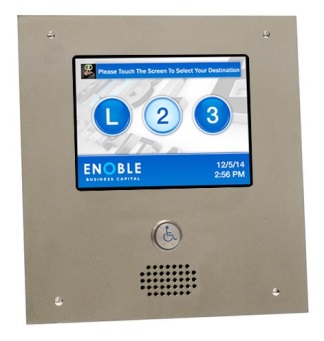 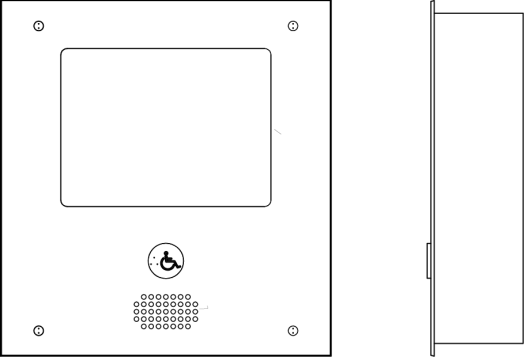 	Qty :      Back Box: 12” W x 13” H x 3 ½” DCutout required: 12 1/4” W x 13 1/4” HFaceplate: 13” W x 14” HColor / Finish:	 Stainless #4*		 Muntz #4		 Custom (details required)C13  CE 10” FramelessC13  CE 10” FramelessC13  CE 10” FramelessCustomer Supplied Enclosure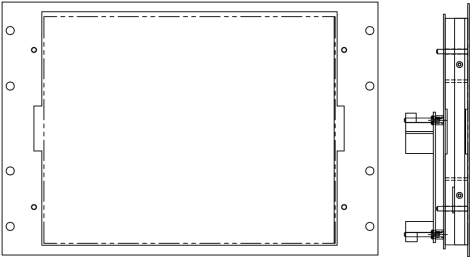 	Qty       Speaker	Qty       USB programming extension cable		Qty      C71  CE 7” Touch Screen, Surface Mount, Card Reader OptionalC71  CE 7” Touch Screen, Surface Mount, Card Reader OptionalC71  CE 7” Touch Screen, Surface Mount, Card Reader Optional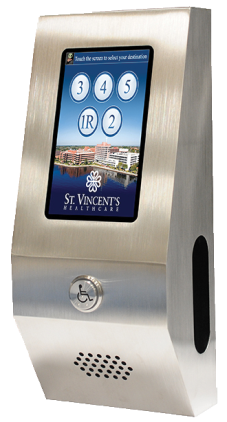 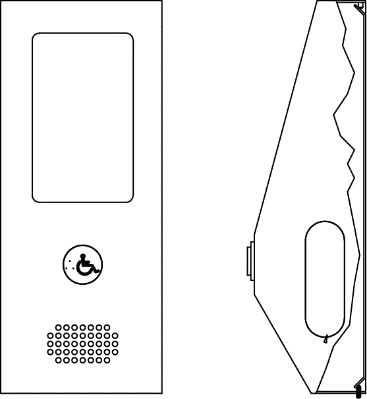 	Qty :      Mounting Plate: (included, 1 per fixture)Enclosure: 5 3/4” W x 14” H x 4” D Color / Finish:	 Stainless #4*		 Muntz #4		 Custom (details required)Security:	 Fill Plate	 Smoked PlateCE Destination Input (DID) Fixtures (continued) CE Destination Input (DID) Fixtures (continued) CE Destination Input (DID) Fixtures (continued) C72  CE 7” Touch Screen, Applied Mount, Card Reader OptionalC72  CE 7” Touch Screen, Applied Mount, Card Reader OptionalC72  CE 7” Touch Screen, Applied Mount, Card Reader Optional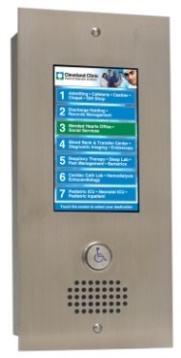 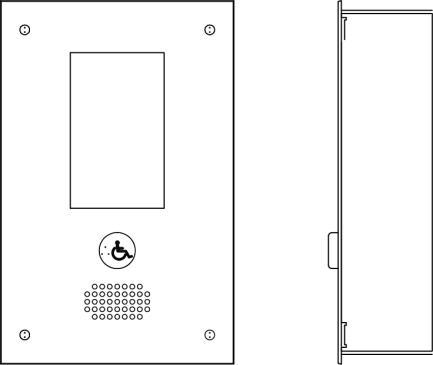 	Qty :      Back Box: 8” W x 13” H x 3 ½” DCutout required: 8 ¼” W x 13 ¼” HFaceplate: 9” W x 14” HColor / Finish:	 Stainless #4*		 Muntz #4		 Custom (details required)C73  CE 7” FramelessC73  CE 7” FramelessC73  CE 7” FramelessCustomer Supplied Enclosure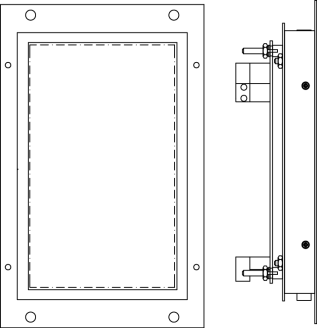 		Qty       Speaker	Qty       USB programming 	Qty      
	extension cableTurnstile FixturesTurnstile FixturesTurnstile FixturesT1  7” Turnstile (Card Reader not included)T1  7” Turnstile (Card Reader not included)T1  7” Turnstile (Card Reader not included)Customer Supplied Enclosure		Qty       Speaker	Qty       USB programming 	Qty      
	extension cableT2  4.3” Turnstile (Card Reader not included)T2  4.3” Turnstile (Card Reader not included)T2  4.3” Turnstile (Card Reader not included)Customer Supplied Enclosure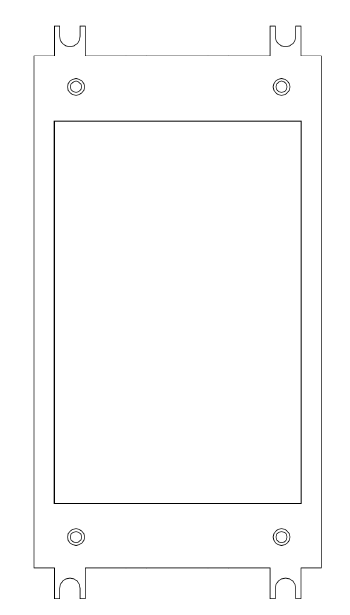 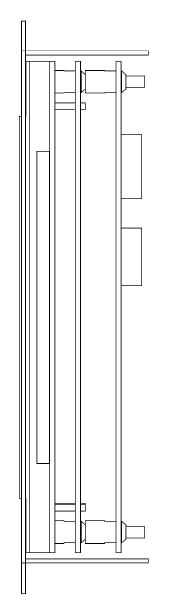 		Qty       Speaker	Qty       USB programming 	Qty      
	extension cableCE Destination Input (DID) Fixtures (continued) CE Destination Input (DID) Fixtures (continued) CE Destination Input (DID) Fixtures (continued) K1  CE Keypad, Flat Surface MountK1  CE Keypad, Flat Surface MountK1  CE Keypad, Flat Surface Mount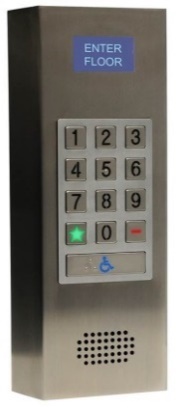 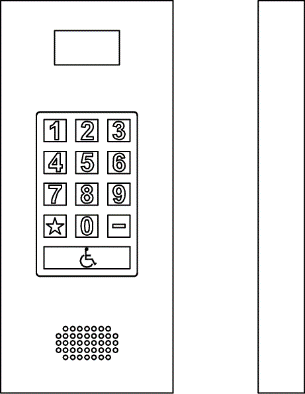 Qty      Mounting Plate: (included, 1 per fixture)Enclosure:  7” W x 16” H x 1 7/8” DColor / Finish:  	 Stainless #4*		 Muntz #4		 Custom (details required)K2  CE Keypad, Angled Surface MountK2  CE Keypad, Angled Surface MountK2  CE Keypad, Angled Surface Mount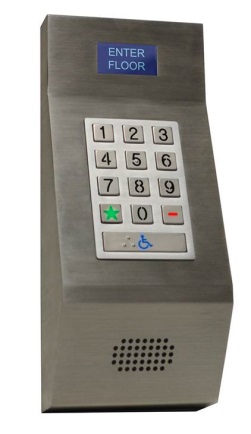 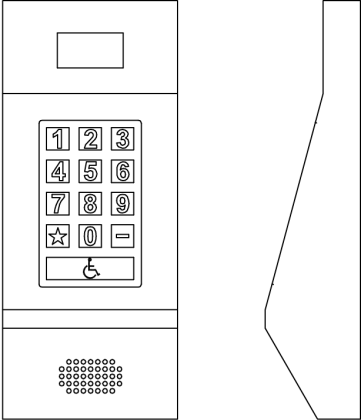 Qty      Mounting Plate: (included, 1 per fixture)Enclosure:  7” W x 16.75” H x 4” DColor / Finish:	 Stainless #4*		 Muntz #4		 Custom (details required)LCD Destination/Car Annunciator/Messaging/Arrival PI LCD Destination/Car Annunciator/Messaging/Arrival PI LCD Destination/Car Annunciator/Messaging/Arrival PI H1  5.7” LCD Destination, Car Annunciator, Messaging, Arrival PIH1  5.7” LCD Destination, Car Annunciator, Messaging, Arrival PIH1  5.7” LCD Destination, Car Annunciator, Messaging, Arrival PI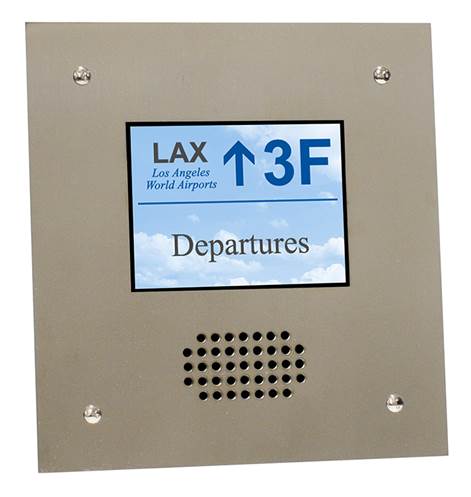 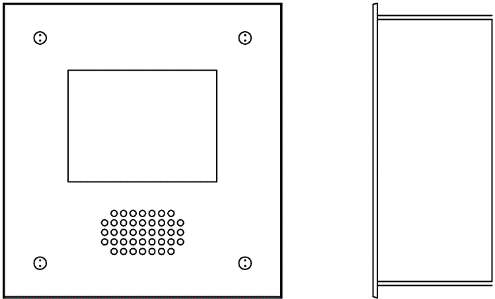 	Qty:      ADA tones & voice messages included.8-ohm speaker provided.Cutout required.7¾” W x 8 ¼” HBack Box: 7 ½” W x 8” H x 3 ½” DFaceplate: 8 ½” W x 9” HColor / Finish:	 Stainless #4*		 Muntz #4		 Custom (details required)Note: Other sizes and options available. See your sales representative.Annunciators  Annunciators  Annunciators  H2  mBox / mLBox Hall Fixture Surface MountH2  mBox / mLBox Hall Fixture Surface MountH2  mBox / mLBox Hall Fixture Surface Mount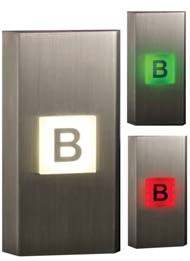 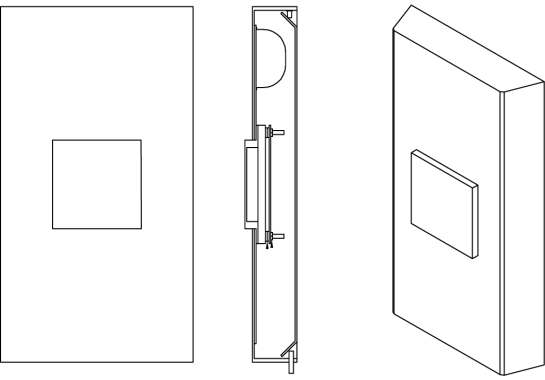 Size:	 mBox	 mLBox 	Qty:      Floor gong Voice board (option for voice messages)Mounting Plate: (included, 1 per fixture)Fixture: 6 ½” W x 12” H x 1 ½” DOrientation:	Mounting Style:	 Vertical	 Applied	 Horizontal	 SurfaceColor / Finish:	 Stainless #4*		 Muntz #4		 Custom (details required)H3  mFlag Hall Fixture Surface mountH3  mFlag Hall Fixture Surface mountH3  mFlag Hall Fixture Surface mount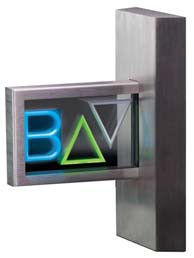 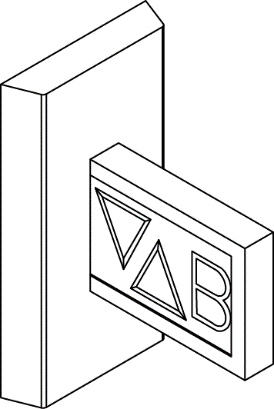 	Qty:      Surface mount   Includes floor gong	 Voice boardMounting Plate: (included, 1 per fixture)Fixture:  6 ½” W x 12”H x 8 ½” DColor / Finish:	 Stainless #4*		 Muntz #4		 Custom (details required)D1  4.3” LCD Display Applied MountD1  4.3” LCD Display Applied MountD1  4.3” LCD Display Applied Mount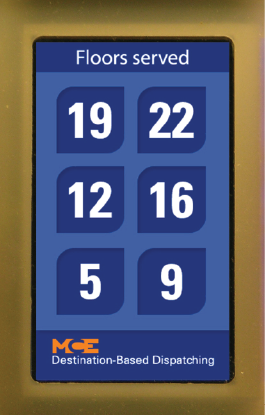 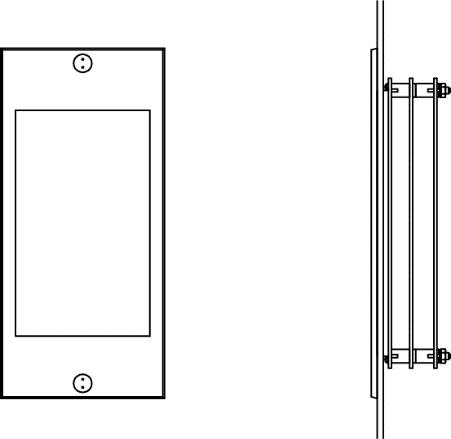 Qty per car:      PI indication.Passing chime output8-ohm speaker outputAlternates PI/Destination floor displayCutout required: 3.137” W x 6.062” HFaceplate:  3 7/8” W x 7 1/2” H Color / Finish:	 Stainless #4*		 Muntz #4		 Custom (details required)D2  4.3” LCD Display Applied Mount with SpeakerD2  4.3” LCD Display Applied Mount with SpeakerD2  4.3” LCD Display Applied Mount with Speaker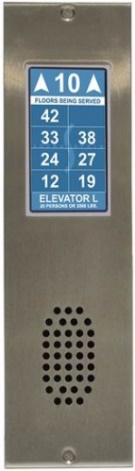 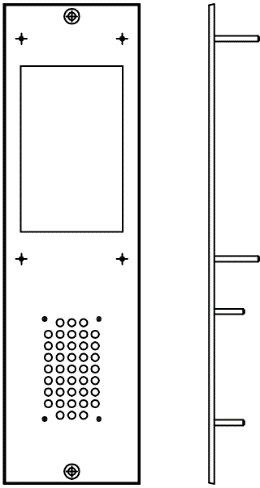 Qty per car:      PI indication.Passing chime output8-ohm speaker outputAlternates PI/Destination floor displayCutout required: 3.137” W x 6.062” HFaceplate: 3 7/8” W x 12 1/2” H Color / Finish:	 Stainless #4*		 Muntz #4		 Custom (details required)D5 / D6  Door Jamb Vertical Destination Indicator Applied MountD5 / D6  Door Jamb Vertical Destination Indicator Applied MountD5 / D6  Door Jamb Vertical Destination Indicator Applied Mount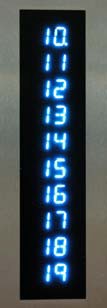 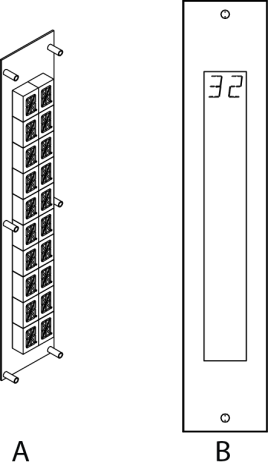 Qty per car:      Scrolling if display length exceededTrailing dot indicates next floorA:	 ½” Display Fixture: 3” W x 10” H*	 1” Display Fixture: 3.25” W x 17” HDisplay characters color: Blue  Green   RedB:  Faceplates for: ½” Display Fixture: 2 ¾” W x 10 ¼ H* 1” Display Fixture: 3 ¼” W x 17” HColor / Finish:	 Stainless #4*		 Muntz #4		 Custom (details required)